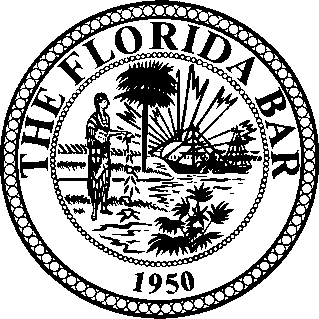 The Florida Bar • Labor and Employment Law Section2018 - 2019 • COMMITTEE PREFERENCE FORMName:	 				Attorney No.      	 Address:							 City/State/Zip:							 Telephone		( 	) 	Fax:    ( 	)	 Email Address:    						If applicable, describe your contributions to Section CLE programs, publications and Committee activities:Area of Practice:	Please complete and return ASAP to: 	  Government	Angie Froelich 	  Management	The Florida Bar 	  Plaintiff	651 East Jefferson Street 	  Union	Tallahassee, Florida 32399-2300 	  Other	Fax: (850)561-9427 or afroelich@flabar.orgPlease E-Mail, Fax Or Mail this Form.